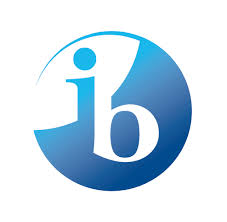 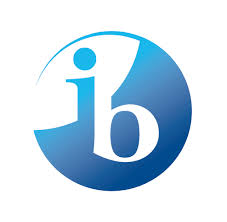 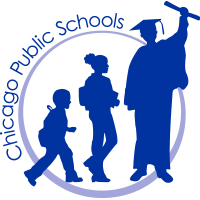 PEIRCE LOCAL SCHOOL COUNCIL MEETING		Thursday, February 21, 2019   *****6:00 pm *****GymnatoriumNOTE: Please Enter at Door #8AGENDAChair Calls Meeting to Order at 6:03pmRoll Call (In person, phone, video)Present were Carl Coates (CC), Evan Trad (ET), John Azpeitia (JA), Eilene Edejer (EE), Lori Zaimi (LZ), Aisha Noble (AN), Joe Dunne (JD), Bill Kennedy (BK). Absent were Geri Baumgarten (GB), Gina Eshu (GE), and Shelton Jackson (SJ).Quorum was established.Approval of the Order of the AgendaET moves to approve, CC seconds. Motion passes by majority, AN abstains. Items Needing Council ApprovalMinutes of the January 17, 2019 BK moves to approve, JA seconds. Motion passes by majority, JD & AN abstain. Student Council ReportStudent representatives provided update on lost & found, Bernie’s Book Bank. Box tops can be given to classroom teachers. Books will be connected until March 19th and there should be a box in each classroom. Message from LSC to student council - we are in the process of creating a plan to get volunteers for focus group, a refillable water fountain, and branding focus groups. Public ParticipationMegan Brand provided update on SPEAK UP program. Old BusinessIllinois Report Card – We were low-performing within our group with students with special needs. Also had a very high opt-out rate of PARCC and this has affected our scores. We are to receive $79,000 to address these concerns. We cannot purchase teaching positions with these dollars but we can put it towards professional development for teachers, transition plan meetings, time over the summer to prepare for co-teaching teams, PD on inclusive practices. SQRP Version 2.0 – Attendance % weight would change in new version and would calculate all classes equally. New Business – None. Committee ReportsBAC – Mr. Lerner shared information about ACCESS testing. Next meeting will be more of a workshop. PAC – No report. FOP – Michael McGuire, Peirce Parent and Owner of 88 Brand Partners, is thinking through how we create consistent Peirce branding and he is donating the services to do this. Will do a student council focus group, parent focus group, committee members, staff focus group, 1:1 conversations with administration, CPS. After conversations, will come back and present some options. Bigger popcorn machine purchased. PSO/FOP conversations are also happening. April 28th will be Peirce Day at Hopleaf. PPLC – Met on Tuesday 2/19. Main topic was what to do about filling the second teaching position from 10th day budget increase. PSO – Valentine’s Day dance grossed $478. Teacher Breakfast is the calendar, as well as FOP Peirce Day at Veranda and Mom’s Night Out. Principal Evaluation – Thinking about end-of-year principal evaluation and starting those conversations, as well as timeline. Safety & Security – No report.Others – None. Principal’s Report – See attachment. Least Restrictive EnvironmentPublic Participation – None. Fundraising – Student Council will be doing St. Baldrick’s fundraiser. JD moves to approve, CC seconds. Motion passes by majority, AN and ET abstain. Budget – LZ moves to be flexible & open up hiring to either 1 teacher who meets qualifications or two teaching assistants (from allocation of funds from 10th day), ET seconds. Motion passes unanimously. Transfer of FundsFederalStateInternal AccountsApproval of Internal AccountsLZ moves to approve, EE seconds. Motion passes unanimously. Announcements – Career Day is April 12th. Motion to Adjourn – BK moves to adjourn, JD seconds. Motion passes unanimously and meeting is adjourned at 7:55pm. 